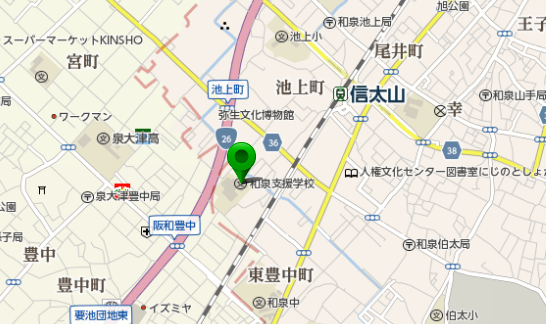 　　　　　　　　　　　　　　　　　　　しめきり　　８月　５日（金）　　ファックス　０７２５（４５）８９４９平成28年　８月３０日（火）　　①泉北ブロック公開研修会　②合同教育相談会下記の枠に必要事項をご記入の上お送り下さい。（①のみ、②のみ、①②両方の欄のどちらかに○を１つお付け下さい。）名前所属電話番号①のみ②のみ①②両方①または②について、相談・質問などありましたら、下の欄内にご記入ください。①または②について、相談・質問などありましたら、下の欄内にご記入ください。①または②について、相談・質問などありましたら、下の欄内にご記入ください。①または②について、相談・質問などありましたら、下の欄内にご記入ください。①または②について、相談・質問などありましたら、下の欄内にご記入ください。①または②について、相談・質問などありましたら、下の欄内にご記入ください。